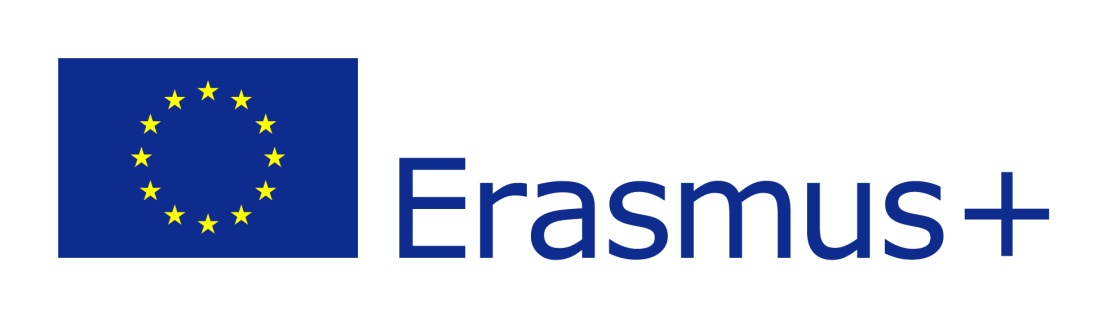 MOVERE, DOCERE, DELECTARE through ReadingWZRUSZAĆ, NAUCZAĆ, BAWIĆ poprzez CzytaniePlan działań na lata 2016-2018 w ramachZarzadzanie Projektem i jego wdrażanie(ang. Project management and implementation)Opracowanie: Karolina Stanek – szkolny koordynator MDDLp.TerminRodzaj działania/aktywnościA1Sept/wrzesień 2016‘Meet my school’- „Poznaj moją szkołę”Video prezentacja na temat szkoły w języku angielskim. Dostępna będzie na stronie szkoły, projektu, platformie e-Twinning, portalu społecznościowym typu Facebook.A2Oct/październik2016Logo projektu. Zaprojektowanie unikatowego symbolu/znaku książki, który podczas międzynarodowego głosowania stanie się logo projektu.A3Oct/Novpaździernik/listopad2016‘Favourite books’- „Ulubione książki”Stworzenie międzynarodowej listy ulubionych książek uczniów (literatura narodowa), 3 tytuły-stworzenie krótkiej prezentacji/streszczenia w języku angielskim na ich temat-zaproszenie do wirtualnej wycieczki.A4Nov+Junelistopad+czerwiec2016+2017‘I’m reading to you!’- “Czytam dla Ciebie!”Spotkanie czytelnicze, na którym uczniowie czytać będą dla osób starszych, chorych, z domu opieki.A5Dec/grudzień 2016MDD digital newspaper! – publikacja cyfrowej E-gazety projektu MDDTematy: wywiad z n-lami, uczniami, ludźmi z ulicy. Book selfie. Mój poeta/pisarz narodowy. Teksty literackie w języku polskim i angielskim.4 wydania-1 wydanie na semestr.A6Jan/styczeń 2017E-book in six chapters! – E-książka w sześciu rozdziałach!Napisanie pierwszego rozdziału wspólnej e-książki składającej się z 6 rozdziałów. Każdy rozdział piszą uczniowie z jednego państwa. Na podstawie wymyślonej fabuły danego rozdziału każde państwo wystawi i nagra sztukę teatralną. Książka będzie przetłumaczona na 6 języków.A7Jan/styczeń 2017-May/maj 2017‘Older read to younger!’- “Starsi czytają młodszym!”Wszystkie klasy+ ich wychowawcy organizują Klub Czytelniczy, w którym zaangażowani są uczniowie, rodzice, dziadkowie. Spotkania odbywać się będą w szkole, bibliotece miejskiej, w lokalnym radiu.A8April/kwiecień 2017‘Bookwarms competition’- “Konkurs Mola Książkowego”Dwu-etapowy konkurs, na którym uczniowie (2 osoby z klasy) będą ewaluowane z szybkiego czytania ze zrozumieniem oraz krótkiej prezentacji książki.A9Jun/czerwiec 2017‘Balloon activity!’- „Akcja balonowa”Uczniowie malują, piszą na balonach swoje emocje i życzenia związane z ich stosunkiem do książek. Następnie wypuszczają balony w niebo.A10Jul/Aug-lipiec/sierpień 2017Raport z pierwszego roku projektu MDDA11From Sept 2017 till May 2018Od września 2017 do maja 2018‘I am on duty In my school library’ – “Jestem na dyżurze w szkolnej bibliotece”Uczniowie w ramach wolontariatu wykonają 17 działań na terenie szkolnej biblioteki.A12Oct 2017/październik 2017‘READING opens minds and changes lives’ – “CZYTANIE otwiera umysły i zmienia życie”Konkurs pod w/w hasłem na esej dla uczniów klas wyższych a dla klas niższych konkurs plastyczny. Najlepszy esej będzie przetłumaczony na język angielski i opublikowany na stronie projektu.A13Nov/listopad 2017‘Comic books are FUN’ – „Komiksy to świetna zabawa”Przy pomocy aplikacji komputerowej uczniowie stworzą komiks pod względem graficznym jak i fabuły. Następnie komiks będzie opublikowany w szkolnej cyfrowej E-gazecie projektu MDD oraz na stronie projektu.A14Dec/grudzień 2017‘Read with Me’ – „Czytaj ze Mną”Otwarte spotkanie czytelnicze, na które zaproszony gość – VIP (sławny aktor) będzie czytał fragment książki z uczniami, wyłonionymi w konkursie Mola Książkowego.A15Jan/styczeń – Jun/czerwiec 2018‘I’m reading to you’ – „Czytam dla Ciebie”Spotkanie czytelnicze, na którym zaproszeni rodzice czytać będą swoim dzieciom.A16March/marzec 2018‘Take a look’ – „Spójrz na to inaczej”Debata na temat filmów wyprodukowanych na podstawie książek. Plusy i minusy czytania a oglądania filmów.A17April/kwiecień 2018‘Discover my literature/culture’- „Odkryj moją kulturę poprzez literaturę”Każde państwo czyta partnerów rekomendacje książek z międzynarodowej listy.A18April/kwiecień 2018‘Reading images’ – „Wyobrażenia czytelnicze”Warsztaty dla uczniów ze specjalnymi potrzebami  edukacyjnymi.A19May/maj 2018‘I like Reading In English’ – „Lubię czytać w języku angielskim”Na podstawie tej samej książki (przeczytanej w języku angielskim) uczniowie prezentują wymyślone przez siebie inne zakończenie książki. Poprzez komunikator Skype w sesji na żywo opowiadają swoje twórcze zakończenia dzieląc się z innymi kolegami i koleżankami szkół partnerskich.A20June/czerwiec 2018‘MDD Newspaper’ – ostatnie (czwarte) wydanie cyfrowej E-gazetyUczniowie podsumowują wykonane zadania, najciekawsze momenty i wspomnienia związane z projektem.A21July/lipiec-August/sierpień 2018Raport końcowy projektu MDD